AUTORIZAÇÃO / CREDENCIAMENTO                                 - Eu ___________________________, CPF _____________, Residente a Rua____________________________Nº_____  CEP ________- Telefone: (_)__________ Celular (_) __________ -  E-mail : ________________Autorizar, Credenciar a A ALLTERNATIVA ASSESSORIA E SERVIÇOS LTDA, com sede e foro Rua Canoas, 905 – Bairro Betânia – Belo Horizonte – Minas Gerais - CEP. 30.580-040, Inscrita no CNPJ 37.670.901/0001-09 e INSCRIÇÃO ESTADUAL ISENTA, INSCRIÇÃO MUNICIPAL 1.234.548/001-9, NIRE 31819594119, neste ato representada pelo seu sócio diretor Sr. João Roberto Batista de Souza, Brasileiro, Casado, Empresário, Portador do RG 3252421 SSP-MG e do CPF. 167.641.961-68, A intermediar, assessorar, agenciar o envio dos produtos abaixo, a serem fornecidos, e enviados pela COLOMBIAN ORGANICS, SAS, registrado na Colômbia sob o no. 9009941093, e domiciliado em Carrera 7, 73 - 47, Of 104 Bogotá, D.C. Colômbia;Dos produtos,       Por ser verdade, firmamos a mesma  SEU NOME AQUI SEU CPF AQUI                                                                              CONTRATO MANDATO Entre:      A ALLTERNATIVA ASSESSORIA E SERVIÇOS LTDA, com sede e foro Rua Canoas, 905 – Bairro Betânia – Belo Horizonte – Minas Gerais - CEP. 30.580-040, Inscrita no CNPJ 37.670.901/0001-09 e INSCRIÇÃO ESTADUAL ISENTA, INSCRIÇÃO MUNICIPAL 1.234.548/001-9, NIRE 31819594119, neste ato representada pelo seu sócio diretor Sr. João Roberto Batista de Souza, Brasileiro, Casado, Empresário, Portador do RG 3252421 SSP-MG e do CPF. 167.641.961-68 na qualidade de representante legal,  doravante denominado “Mandatário”; e         Eu_____________________________________________________________,CPF_____________,Residente na Rua______________________________Bairro________________Nº_____ CEP ________, identificado como “Contratante”.Considerando a necessidade do Outorgante de que o  Mandatário efetue os pagamentos relativos à operação da  Companhia em seu nome e por sua conta, fica acordado o seguinte: 1. Objeto: A Contratante confia ao Mandatário o  cumprimento das obrigações detalhadas no Anexo 1. 2. Contraprestação: O Outorgante pagará ao Mandatário uma  remuneração equivalente ao total dos custos incorridos  pelo Mandatário em nome do Outorgante, mediante  apresentação da respectiva fatura. 3. Reembolso: O Titular  reembolsará o Mandatário das custas e despesas  exclusivamente relacionadas com o objeto do mandato,  mediante apresentação da respectiva conta de cobrança. 4.  Contabilidade: O Mandatário manterá contabilidade  adequada, registrando os pagamentos efetuados em nome  do Outorgante, de forma a identificar claramente os custos,  despesas e impostos incorridos durante a execução do  mandato. 5. Duração: O mandato será válido desde a  assinatura do contrato e até o cumprimento das obrigações  indicadas no Anexo 1. 6. Extinção: O mandato poderá ser  rescindido por mútuo acordo, incumprimento de qualquer  das cláusulas do contrato ou por pré-aviso com um mês de  antecedência. No final do mandato, o Mandatário cooperará com o Outorgante para concluir as obrigações  pendentes. 7. Cessão: Nenhuma das partes pode ceder a  totalidade ou parte deste mandato sem o consentimento  prévio por escrito da outra parte. 8. Legislação Aplicável: O  contrato será regido pela legislação brasileira. 9.  Arbitragem: Qualquer controvérsia que não possa ser  resolvida diretamente entre as partes será submetida a um  tribunal arbitral de acordo com as regras estabelecidas pelo  Centro de Arbitragem e Conciliação da Câmara de Comércio  do Brasil. 10. Independência: A relação entre o  Outorgante e o Mandatário será de contratantes  independentes, sem estabelecer relação de parceria ou  emprego. 11. Notificações: As comunicações entre as  partes serão válidas uma vez recebidas fisicamente ou por  e-mail. 12. Modificações: Qualquer modificação no contrato deve ser feita por escrito e assinada pelos representantes legais autorizados de ambas as partes.                                                                                                                                                                                                                                                               Este contrato foi assinado em duas vias Belo Horizonte, 30 de junho de 2023.____________________________________                                           ___________________________________      Seu nome e assinatura                                                                                                          João Roberto Batista de Souza         Seu CPF AQUI                                                                                                                        CPF 167.641.961-68                                                                                                                                                                                                                                        CONTRATO DE MANDATOEntre:ALLTERNATIVA ASSESSORIA E SERVIÇOS LTDA, con domicilio social y jurisdicción Rua Canoas, 905 – Bairro Betânia – Belo Horizonte – Minas Gerais - CEP. 30.580-040, Registrada en CNPJ 37.670.901/0001-09 y REGISTRO ESTATAL EXENTO, REGISTRO MUNICIPAL 1.234.548/001-9, NIRE 31819594119, representada por su socio director Sr. João Roberto Batista de Souza, Brasileño, Casado, Empresário, Titular de RG 3252421 SSP-MG y CPF. 167.641.961-68 como representante legal, en adelante denominado como "Mandatario"; y Eu_____________________________________________________________,CPF_____________,Residente na Rua______________________________Bairro________________Nº_____ CEP ________,  identificado como el "Mandante".Considerando la necesidad del Mandante de que el Mandatario realice en su nombre y representación los pagos relacionados con la operación de la Compañía, se acuerda lo siguiente:1. Objeto: El Mandante encarga al Mandatario el cumplimiento de las obligaciones detalladas en el Anexo 1.2. Contraprestación: El Mandante pagará al Mandatario una remuneración equivalente a los costos totales incurridos por el Mandatario en representación del Mandante, previa presentación de la factura correspondiente. 3. Reembolso: El Mandante reembolsará al Mandatario los costos y gastos relacionados exclusivamente con el objeto del mandato, previa presentación de la respectiva cuenta de cobro. 4. Contabilidad: El Mandatario llevará una contabilidad adecuada, registrando los pagos realizados en nombre del Mandante, con el fin de identificar claramente los costos, gastos e impuestos incurridos durante la ejecución del mandato. 5. Duración: El mandato será válido desde la firma del contrato y hasta el cumplimiento de las obligaciones indicadas en el Anexo 1. 6. Terminación: El mandato podrá terminarse por mutuo acuerdo, incumplimiento de cualquiera de las cláusulas del contrato o mediante avisoprevio con un mes de antelación. Al terminar el mandato, el Mandatario cooperará con el Mandante para concluir las obligaciones pendientes. 7. Cesión: Ninguna de las partes podrá ceder total o parcialmente el presente mandato sin el consentimiento previo y por escrito de la otra parte. 8. Ley Aplicable: El contrato se regirá por las leyes brasileñas.9. Arbitraje: Cualquier controversia que no pueda resolverse de manera directa entre las partes se someterá a un tribunal de arbitraje de acuerdo con las reglas establecidas por el Centro de Arbitraje y Conciliación de la Cámara de Comercio de brasileñas. 10. Independencia: La relación entre el Mandante y el Mandatario será de partes contratantes independientes, sin establecer una asociación o relación de empleo.11. Notificaciones: Las comunicaciones entre las partes serán válidas una vez recibidas físicamente o por correo electrónico. 12. Modificaciones: Cualquier modificación al contrato debe ser por escrito y firmada por los representantes legales autorizados de ambas partes.Este contrato se firma por duplicado Belo Horizonte, el 30 de junio de 2023.____________________________________                                           ___________________________________     SEU NOME E ASSINATURA                                                                                                         João Roberto Batista de Souza       Seu CPF AQUI                                                                                                                      CPF 167.641.961-68APÊNDICE 1 O Mandatário compromete-se a favor do Outorgante a: (i) pagar a quantia de EUR [*] a favor da Colombian Organics S.A.S.,  empresa domiciliada na República da Colômbia e identificada com NIT 900.994.109-3. Os valores deverão ser depositados na  Conta Poupança nº [*] do Banco [*], de titularidade do terceiro.ANEXO 1 El Mandatario se obliga en favor del Mandante a: (i) pagar la suma de EUR [*] en favor de Colombian Organics S.A.S., compañía  domiciliada en la República de Colombia e identificada con NIT 900.994.109-3. Las sumas deberán ser depositadas en la Cuenta  de ahorros No. [*] del Banco [*], la cual es de titularidad del tercero.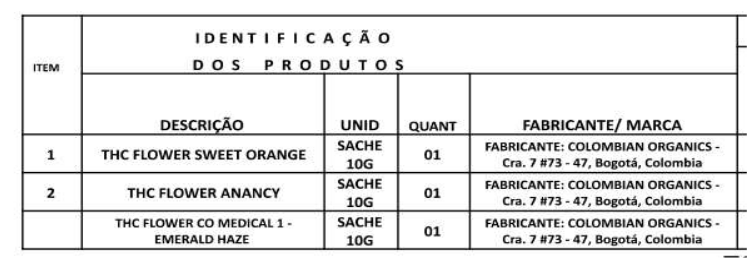 